TISKOVÁ ZPRÁVA – DESET LET PŮSOBENÍ CENTRA PRO NRP V ÚSTECKÉM KRAJIUŽ DESET LET FANDÍME NÁHRADNÍM RODINÁMUž deset let nezisková organizace Centrum pro náhradní rodinnou péči pomáhá pěstounům a osvojitelům. Náhradní rodičovství je též životním příběhem ředitelky Centra Margity Šantavé. Sama jako osvojitelka 4 dětí neměla možnost se s nikým poradit či sdílet své radosti a starosti a tak přišla s myšlenkou založit Centrum pro NRP. Prožila s ním naplňujících deset let. „Poznali jsme nespočetně lidí a jejich příběhů, snažili jsme se reagovat na aktuální otázky a potřeby našich rodin, říká Margita a dodává: „Pro mne je až neuvěřitelné, že se podařilo Centrum rozšířit až do dnešní podoby, kdy máme čtrnácti členný tým a mnoho dalších spolupracovníků. Je za nimi spousta záslužné práce.“ Centrum, které nabízí své služby v Ústeckém kraji s pobočkami v Litoměřicích a Ústí nad Labem, by nevzniklo bez podpory Lafarge cement, a.s..Deset let svého působení si připomene řadou akcí. Nejbližší z nich bude 21. května oslava Dne rodiny v litoměřickém parku Václava Havla. O týden později, tedy 28. května oslaví své jubileum v rámci Dne otevřených dveří v čížkovické cementárně, kde uspořádá výstavu o pěstounské péči. „V průběhu roku se sejdeme s našimi rodinami na 4 víkendových pobytech, které budou mít slavnostní ráz a v říjnu nebude chybět ani tradiční divadelní benefice. O všech akcích budeme průběžně informovat.“ Říká na závěr ředitelka obecně prospěšné společnosti Centra pro NRP Margita Šantavá.Připravila Mgr. Dagmar Petrželková, tisková mluvčí CPNRPMargita ŠantaváOsvojitelka 4 dětí10 let ředitelka Centra pro náhradní rodinnou péči o.p.s.Poskytuje služby v rodinné terapii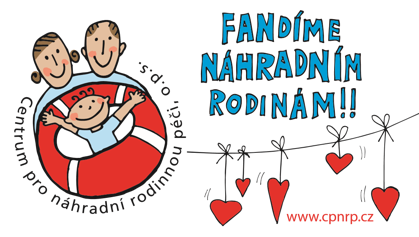 